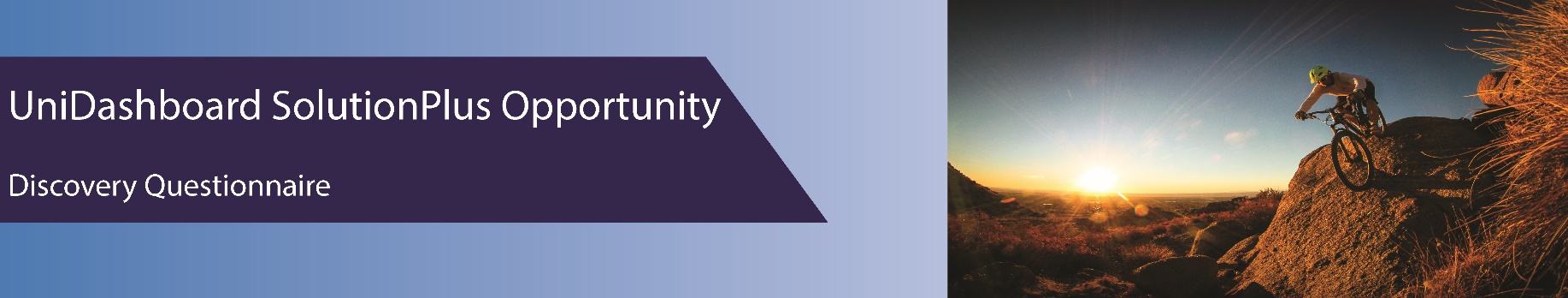 Consilium UniDASHBOARD™  OverviewThe purpose of this discovery guide is to capture and analyze customer requirements for the Consilium/Cisco combined offer to help ensure a smooth and comprehensive implementation. The document consists of the following sections:Consilium UniDashboard™ Real-time monitoring – CCE/CCX Edition Discovery QuestionsPlease email the completed questionnaire to: splus-support@consiliuminc.com 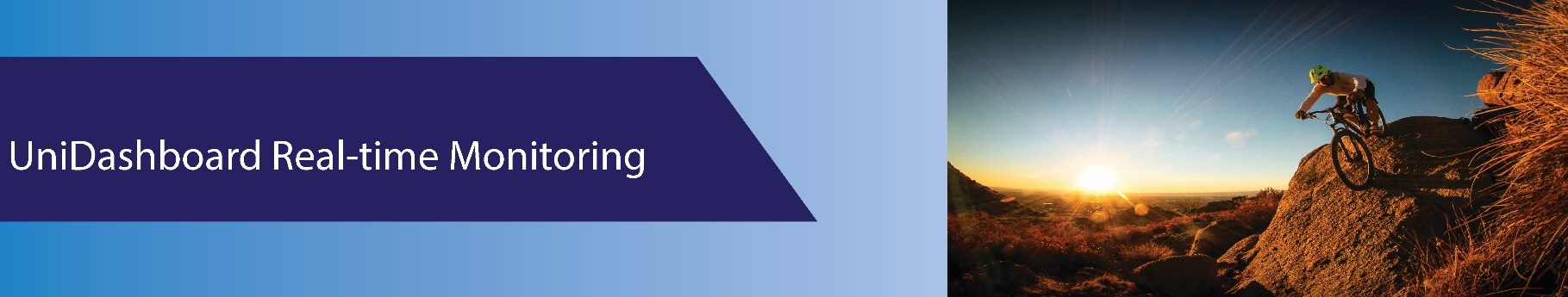 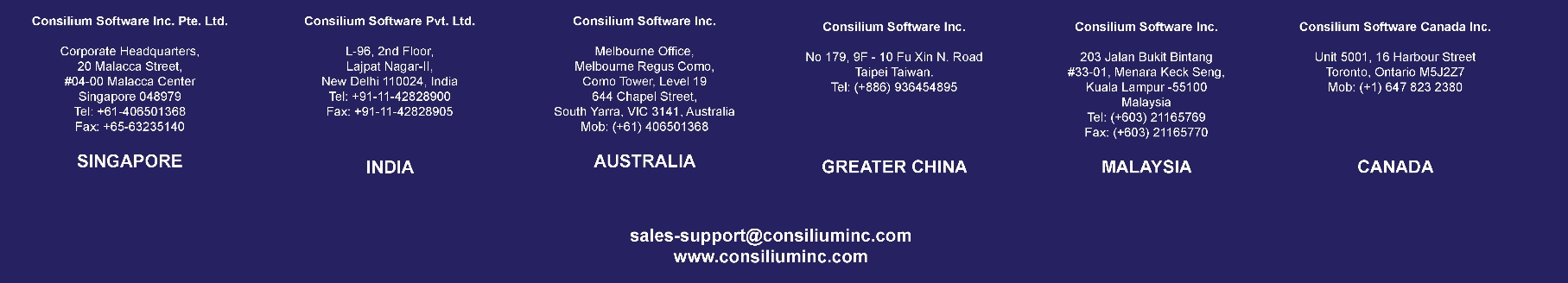 Consilium UniDashboard™ - CCE/CCXConsilium UniDashboard™ - CCE/CCXCisco CCE/CCX and version?Number of agents either on inbound or outbound or both?Total Skill Group on inbound and outbound campaigns?What all Call Center KPI’s are needed on dashboard?What all agent performance KPI’s are needed on dashboard?Expected Refresh rate for real-time statistics? What are the desired real-time KPIs a supervisor / manager must see?How Many Supervisors / Managers are authorized to see the dashboard?